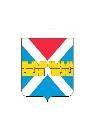 АДМИНИСТРАЦИЯ  КРЫМСКОГО ГОРОДСКОГО  ПОСЕЛЕНИЯ КРЫМСКОГО РАЙОНАРАСПОРЯЖЕНИЕ   от 11.04.2024                                                                                                            № 37-ргород КрымскОб определении заказчика-застройщика по объекту: «Капитальный ремонт автомобильной дороги (улица в жилой застройке) по улице Горной от улицы Шевченко до улицы Синева в г. Крымске Крымского городского поселения»В соответствии с пунктами 16, 22 статьи 1, частью 5 статьи 48 Градостроительного кодекса Российской Федерации, статьей 14 Федерального закона от 6 октября 2003 г. № 131-ФЗ «Об общих принципах организации местного самоуправления в Российской Федерации», постановлением Госстроя от 2 февраля 1988 г. № 16 «Об утверждении Положения о заказчике - застройщике (едином заказчике, дирекции строящегося предприятия)                         и техническом надзоре», руководствуясь статьей 32, 60 устава Крымского городского поселения Крымского района:1. Выполнить работы по объекту: «Капитальный ремонт автомобильной дороги (улица в жилой застройке) по улице Горной от улицы Шевченко                     до улицы Синева в г. Крымске Крымского городского поселения» в 2024 году за счет средств местного бюджета.2. Определить заказчиком-застройщиком по объекту: «Капитальный ремонт автомобильной дороги (улица в жилой застройке) по улице Горной                  от улицы Шевченко до улицы Синева в г. Крымске Крымского городского поселения» администрацию Крымского городского поселения Крымского района.3. Разместить (опубликовать) настоящее распоряжение в информационно- телекоммуникационной сети «Интернет» на сайте администрации Крымского городского поселения Крымского района.4. Контроль за выполнением настоящего распоряжения оставляю                        за собой.5. Распоряжение вступает в силу со дня его подписания.Глава Крымского городскогопоселения Крымского района                                                                Я. Г. Будагов